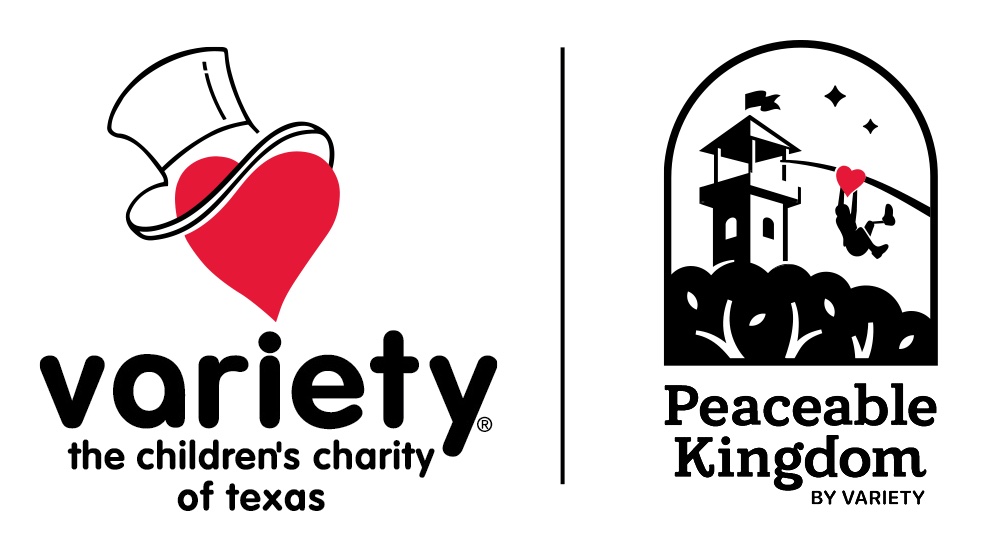 FOR IMMEDIATE RELEASE						               Contact:  Stacy BruceNovember 29, 2022								           Variety of Texas										            (512) 228-7509Stacy.Bruce@VarietyTexas.org         Lynne McQuaker                                    Studio Movie Grill		                                                                     (214)-724-4896                                                                  lmcquaker@studiomoviegrill.comVariety – the Children’s Charity, Studio Movie Grill and Beelieve Pediatric Therapy team up for Holiday Gifts and a Special Movie ScreeningWhat:  	Variety – the Children’s Charity of Texas, Studio Movie Grill and Beelieve Pediatric Therapy team up to provide two deserving, hard-working children with highly adapted and specialized bikes – enabling these children to find the joy of movement alongside friends and family.   Following the bike presentations, Studio Movie Grill is inviting over 150 children with special needs and their families to a special private screening of the new, highly anticipated Disney movie “Strange World.” Where:	Studio Movie Grill (“SMG”) Chisholm Trail		5413 Sierra Springs Lane		Fort Worth, TX 76123When: 		Saturday, December 3, 2022		10:00am Doors open to Beelieve children and their families	              Adapted Bike Presentation Followed by Special Screening of Disney’s Strange WorldWhy:  	According to Joanna Littler, Beelieve Pediatric Owner, "We are SO excited about this movie day put on by Studio Movie Grill and Variety. It is our mission to help all kids BEE the BEST they can BEE. We believe all children deserve to experience the joys of childhood. Watching movies is a favorite activity for many families, however, going to the movie theatre proves very difficult for families who are raising a child with special needs.   Studio Movie Grill is adapting the environment for these kids and families, allowing them to joyfully experience a fun family activity while not being overstimulated, uncomfortable or feeling in the way.  In addition, two very deserving children will receive an adaptive bike.  Much like watching movies, riding a bike is one of the most pure and true joys of childhood. Oftentimes kids with special needs don't get to have these experiences and we cannot wait to see the excitement on the children’s face and the pride in their parents' eyes when they are able to ride their very own bike - fit especially for them.”  Who:  		Representatives available for interviews:Stacy Bruce – Executive Director, Variety – the Children’s Charity of Texas	Stacy.Bruce@VarietyTexas.org		512-228-7509Nichole Archer – Marketing Director Beelieve Pediatric TherapyNichole@beelievepediatricetherapy.com	870-404-7700Children with special needs and their families About: Variety – the Children’s Charity of Texas is a charitable organization that opens up the world for kids with special needs, and their families, by providing resources and empowering experiences. Variety envisions a world without isolation and stigma for children with special needs and their families.Studio Movie Grill (“SMG”) Chisholm Trail and the entire SMG team is excited to host Variety, the Children’s Charity of Texas and Beelieve Pediatric Therapy for adaptive bike presentations to two children and to welcome Beelieve’s families to a special private screening of the new, highly anticipated Disney movie “Strange World”.   These kinds of events play an integral part in SMG’s community relations and outreach and its ongoing mission to open hearts and minds, one story at a time.   SMG’s legacy special needs screening program has been in existence for 20 years and is offered free to children with special needs and their siblings.Beelieve Pediatric Therapy knows that parenting a child with special needs and helping them reach every goal of development is one of the most challenging jobs on earth. It requires the support of not only family and friends, but also of a loving and compassionate team of trained professionals. Through a variety of therapeutic services, Beelieve is serving thousands of kids with special needs from across the DFW area.   